ST ALBERT’S PRIMARY SCHOOL – ST ALBERT’S PRIMARY SCHOOLFair Trade Break     Thursday 9th MarchWear Fair Trade colours all day- black, green or blue. No charge.Bring in a Fair Trade Snack to eat in the afternoon.                        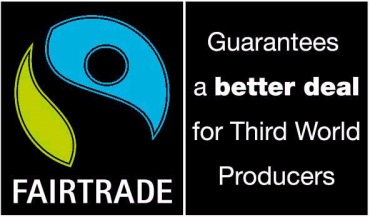 ST ALBERT’S PRIMARY SCHOOL – ST ALBERT’S PRIMARY SCHOOLST ALBERT’S PRIMARY SCHOOL – ST ALBERT’S PRIMARY SCHOOLFair Trade Break     Thursday 9th MarchWear Fair Trade colours all day- black, green or blue. No charge.Bring in a Fair Trade Snack to eat in the afternoon.                        ST ALBERT’S PRIMARY SCHOOL – ST ALBERT’S PRIMARY SCHOOLST ALBERT’S PRIMARY SCHOOL – ST ALBERT’S PRIMARY SCHOOLFair Trade Break     Thursday 9th MarchWear Fair Trade colours all day- black, green or blue. No charge.Bring in a Fair Trade Snack to eat in the afternoon.                        ST ALBERT’S PRIMARY SCHOOL – ST ALBERT’S PRIMARY SCHOOL